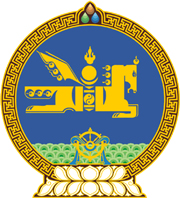 МОНГОЛ УЛСЫН ХУУЛЬ2020 оны 05 сарын 15 өдөр                                                                  Төрийн ордон, Улаанбаатар хотЭМНЭЛГИЙН ТУСЛАМЖ, ҮЙЛЧИЛГЭЭНИЙ   ТУХАЙ ХУУЛИЙГ ДАГАЖ МӨРДӨХ ЖУРМЫН    ТУХАЙ ХУУЛЬД ӨӨРЧЛӨЛТ ОРУУЛАХ ТУХАЙ1 дүгээр зүйл.Эмнэлгийн тусламж, үйлчилгээний тухай хуулийг дагаж мөрдөх журмын тухай хуулийн 2 дугаар зүйлийг хүчингүй болсонд тооцсугай.2 дугаар зүйл.Энэ хуулийг Эрүүл мэндийн тухай хуульд нэмэлт, өөрчлөлт оруулах тухай хууль хүчин төгөлдөр болсон өдрөөс эхлэн дагаж мөрдөнө.	МОНГОЛ УЛСЫН 	ИХ ХУРЛЫН ДАРГА			 	Г.ЗАНДАНШАТАР